Projekt Moderní škola, registrační číslo projektu CZ.1.07/1.4.00/21.3590Příjemce: Základní škola Velké Přílepy, okr. Praha-západ, Pražská 38, 252 64 Velké PřílepyNázev materiálu:	SchulsachenAutor materiálu:	Mgr. Pavlína Ben SaidováZařazení materiálu:Šablona:		Inovace a zkvalitnění výuky cizích jazyků (II/2)Sada:			22_01Předmět:		Německý jazyk, 8. ročníkČíslo DUM:		22_01_04Ověření materiálu ve výuce:Datum ověření:		29. 10. 2012Ověřující učitel		Mgr. Pavlína Ben SaidováTřída				VIII.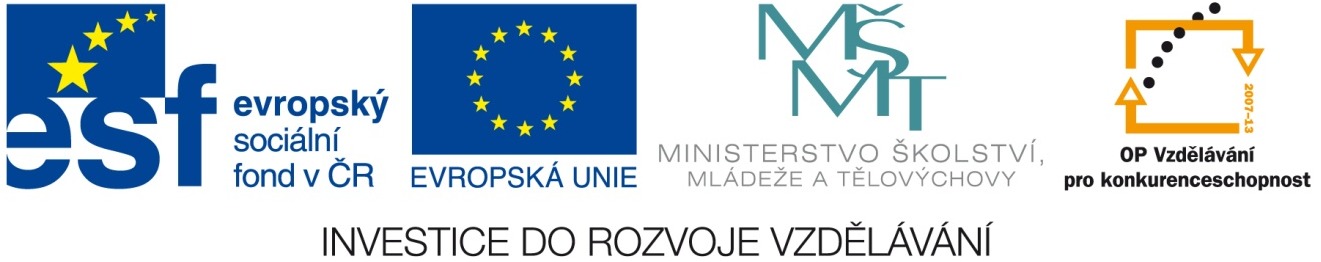 Metodický list/anotace:Výukový materiál umožňuje procvičovat a upevnit slovní zásobu k tématu školní potřeby.Domino: Stránka s dominem se vytiskne a poté se rozstříhají jednotlivé dominové karty (jedna kartička bude „slovník e Landkarte“, další kartička bude „mapa s Heft“ atd. Poté žáci všechny kartičky zamíchají a přikládají je k sobě podle shodného významu. Jeden název je vždy v němčině, druhý v češtině. Pokud žáci správně spojí všechny dvojice kartiček, vznikne z kartiček „kruh“. Žáci mají ihned sami kontrolu, jestli postupovali správně.Dominové karty se doporučuje zalaminovat pro pozdější použití.Schované školní potřeby: Žáci hledají hranice slov v hadovi slov. Poté uspořádají nalezená slova do tabulky podle rodů podstatných jmen.Pexeso: Stránky se vytisknou, rozstříhají (a zalaminují). Pak se otočí textem dolů a žáci pracující ve skupinách otáčí vždy dvojici karet. Cílem je nalézt co nejdříve všechny dvojice karet (německý a český název).Klíčová slova:Školní potřeby, rod podstatného jména, skupinová práceD O M I N O - SchulsachenNajdi schované školní potřeby a uspořádej je do tabulky podle rodůspitzerscherekulimäppchenordnertaschenrechnerlandkartestuhlcomputerheftradiergummimarkerwörterbuchbleistiftlinealrucksacktafelmarkertischschultascheřešeníP E X E S O - SchulsachenPoužitá literatura:Vlastní zpracováníMartina Chaloupková[Vyberte datum.]slovníke Landkartemapas Heftsešitr Stuhlžidlee Scherenůžkyr Computerpočítače Tafeltabuler Tischstůls Linealpravítkor Markerzvýrazňovačr Rucksackbatohe Schultascheškolní taškar Ordnerpořadačr Spitzerořezávátkos Mäppchenpenálr Bleistifttužkas Handymobilr Kulipropisovačkar Taschenrechnerkalkulačkar Radiergummigumas WörterbuchderdiedasderdiedasSpitzerSchereMäppchenKuliLandkarteHeftOrdnerTafelWörterbuchTaschenrechnerSchultascheLinealStuhlComputerRadiergummiMarkerBleistiftRucksackTische Landkartemapas Heftsešitr Stuhlžidlee Scherenůžkyr Computerpočítače Tafeltabuler Tischstůls Linealpravítkor Markerzvýrazňovačr Rucksackbatohe Schultascheškolní taškar Ordnerpořadačr Spitzerořezávátkos Mäppchenpenálr Bleistifttužkas Handymobilr Kulipropiskar Taschen-rechnerkalkulačkar Radiergummigumas Wörterbuchslovník